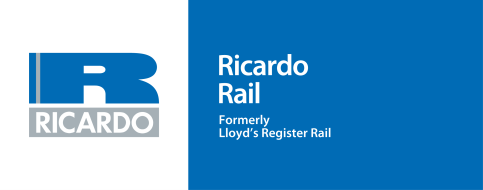 Position Title:	Electrification Senior ConsultantGrade:			C		Status:			Permanent		Department:		Ricardo Rail UKLocation:		DerbyReporting to:		Team LeaderReference No:		Ricardo PLCRicardo is a global strategic, technical and environmental consultancy and specialist niche manufacturer of high performance products. We also provide independent assurance services in the rail sector.  With a century of delivering excellence and innovation, we employ over 2,500 professional engineers, consultants and scientists world-wide. Our activities cover a range of market sectors including passenger car, commercial vehicle, rail, defence, motorsport, motorcycle, off-highway, marine, clean energy and power generation. Our client list includes the world’s major transportation original equipment manufacturers, supply chain organisations, energy companies, financial institutions and government agencies. Guided by our corporate values of respect, integrity, innovation and passion we enable our customers to achieve sustainable growth and commercial success.Ricardo RailRicardo Rail is a global multi-disciplinary rail consultancy providing services in expert advice and independent assurance across the UK, Europe, Middle East and Asia where we employ c500 consultants working on rolling stock, infrastructure and independent assurance projects.Our UK Rail business employs c130 consultants in offices in London, Preston, York, Bristol and Derby, which is our head office.We provide consultancy and independent assurance services, including NoBo, DeBo, AsBo and ISA, across infrastructure and rolling stock to a clients including infrastructure managers, train manufactures, equipment manufacturers and maintainers.Our shared goal is to be the natural choice provider of expert advice and independent assurance services to the global rail industry.  Care, integrity and excellence will always drive our long-term relationships with clients and colleagues.Due to continued growth we are now looking to strengthen our engineering capability to help lead the growth of this business area and support the delivery of existing and new projects. Job Summary:The role we are seeking to fill is that of a senior electrification consultant to support our infrastructure consultancy, safety engineering and assurance business areas.Critical to this is experience of the railway domain, and specifically a robust knowledge and experience of the UK electrification and power supply systems including; Over Head Line and the different types of catenary systems, third and fourth rail systems, power supply and distribution systems.You should also be familiar with the standards that apply to these systems including TSI and national standards and subsidiary standards such as EMC.You will be involved in providing consultancy to infrastructure owners, such as Network Rail and LU, providing safety engineering services relevant to electrification and power supply and providing assurance services.  Experience of CSM and the approvals processes employed in the UK is desirable.As a leading consultant you will work on the delivery of projects providing expert advice to projects and directly to the client as required.You will also act as a project manager for relevant projects within your area of expertise you will be required to prepare proposals and manage the delivery of your own work to the client and that of others within the team to timescale, cost and quality.Responsibilities / Accountabilities:Support and contribute to the delivery of projects, including attending meetings with clients and other stakeholders.Manage the hazard log/record for infrastructure safety engineering projects.Attend and act and record keeper at Hazard ID meeting.Liaise with consultants and contractors on project issues, and interface with clients on both a technical and contractual matters.Provide project support to ensure projects are reviewed and invoiced.Co-ordinate bids to ensure they are managed and delivered through the bid lifecycle.Support the development of proposals.Maintain and develop your own competence and knowledge.Qualifications / Experience:Degree educated in a suitable discipline.Chartered Engineer or equivalent through a relevant professional institution, or able to achieve.Experience of the following:Over head line systems in use in the UKThird and fourth rail systemsPower supply systemsExperience of business development and client management.Project Management from proposal to closure.Detailed understanding of relevant standards such the energy TSI and national standardsSafety engineering (The Yellow Book, Common Safety Method for Risk Evaluation and Assessment and equivalent) and EN50126/9, or equivalent from another industry.Application of NoBo/DeBo and AsBo processes.Analytical and methodical problem solving.A visible passion for the rail industryVersatile and adaptable, able to operate under pressureStrong communication skills, written and verbalFlexibility to travel in the UK and short durations overseas if required